“2017智能制造与工业4.0国际峰会”参会回执表单位名称通讯地址邮编邮编电话号码传真号码参会代表姓名性别职务/职称手机号码电子邮件电子邮件电子邮件电子邮件参会代表参会代表参会代表参会代表参会代表申请演讲（需审核）演讲题目申请演讲（需审核）演讲人职务职称申请演讲（需审核）所属论坛□智能机器人与装备论坛          □智能工厂解决方案论坛□制造执行系统应用论坛（MES分会年会）□智能机器人与装备论坛          □智能工厂解决方案论坛□制造执行系统应用论坛（MES分会年会）□智能机器人与装备论坛          □智能工厂解决方案论坛□制造执行系统应用论坛（MES分会年会）□智能机器人与装备论坛          □智能工厂解决方案论坛□制造执行系统应用论坛（MES分会年会）□智能机器人与装备论坛          □智能工厂解决方案论坛□制造执行系统应用论坛（MES分会年会）□智能机器人与装备论坛          □智能工厂解决方案论坛□制造执行系统应用论坛（MES分会年会）□智能机器人与装备论坛          □智能工厂解决方案论坛□制造执行系统应用论坛（MES分会年会）会议地址同济大学嘉定校区济人楼，上海嘉定区曹安公路4800号同济大学嘉定校区济人楼，上海嘉定区曹安公路4800号同济大学嘉定校区济人楼，上海嘉定区曹安公路4800号同济大学嘉定校区济人楼，上海嘉定区曹安公路4800号同济大学嘉定校区济人楼，上海嘉定区曹安公路4800号同济大学嘉定校区济人楼，上海嘉定区曹安公路4800号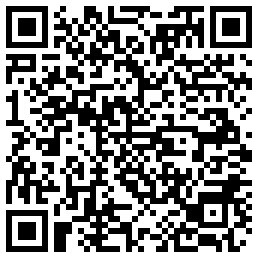 注意事项请务必于2017年11月5日之前将此报名表以电子邮件形式发至kuijp@cameta.org.cn。为减少会务手续，您也可以通过在线报名，网址：http://lxi.me/e34af，或者扫描右侧二维码在线报名。请务必于2017年11月5日之前将此报名表以电子邮件形式发至kuijp@cameta.org.cn。为减少会务手续，您也可以通过在线报名，网址：http://lxi.me/e34af，或者扫描右侧二维码在线报名。请务必于2017年11月5日之前将此报名表以电子邮件形式发至kuijp@cameta.org.cn。为减少会务手续，您也可以通过在线报名，网址：http://lxi.me/e34af，或者扫描右侧二维码在线报名。请务必于2017年11月5日之前将此报名表以电子邮件形式发至kuijp@cameta.org.cn。为减少会务手续，您也可以通过在线报名，网址：http://lxi.me/e34af，或者扫描右侧二维码在线报名。请务必于2017年11月5日之前将此报名表以电子邮件形式发至kuijp@cameta.org.cn。为减少会务手续，您也可以通过在线报名，网址：http://lxi.me/e34af，或者扫描右侧二维码在线报名。请务必于2017年11月5日之前将此报名表以电子邮件形式发至kuijp@cameta.org.cn。为减少会务手续，您也可以通过在线报名，网址：http://lxi.me/e34af，或者扫描右侧二维码在线报名。备注信息